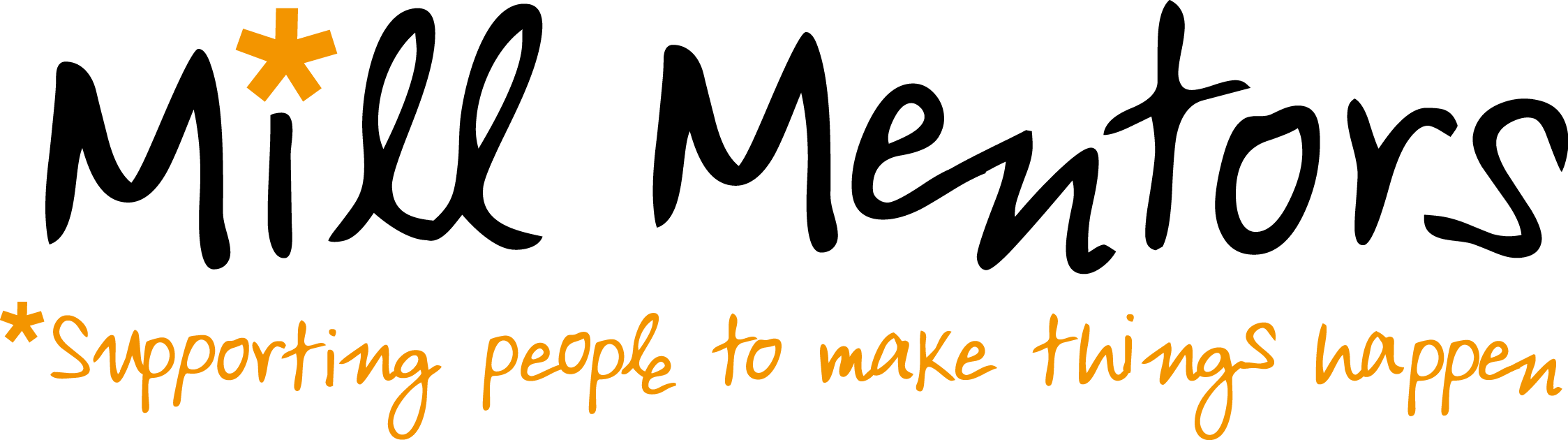 Your detailsFirst name .......................................................................	Surname ................................................................................Email address ..................................................................................	  Phone number ........................................................Address........................................................................................................................................................................................................................................................................	  Postcode .............................................................................Your skills and experienceDo you have any experience of mentoring? Yes, I have been a mentor	 Yes, I have been mentored   	       No, neither
2.  What work or volunteering have you done? ........................................................................................................................................................................................................................................................................................................................................................................................3. Which of the following do you feel confident in doing? Tick all that apply. Giving advice about a topic I know well
 Listening to others
 Helping someone with a difficult decision
 Helping someone work out what they want
 Speaking up for someone
 Public speaking
 Planning a project
 Planning an event
 Making a budget
 Helping to resolve conflicts between people4. What are your talents? (telling jokes, playing a musical instrument, art, other languages...) ........................................................................................................................................................................................................................................................................................................................................................................................
........................................................................................................................................................................................................................................................................................................................................................................................5. What are your interests and passions? (drama, local issues, the environment,  faith, campaigning...)
........................................................................................................................................................................................................................................................................................................................................................................................
........................................................................................................................................................................................................................................................................................................................................................................................ 6. What do you think you could bring to the role of Mill Mentor?
........................................................................................................................................................................................................................................................................................................................................................................................
........................................................................................................................................................................................................................................................................................................................................................................................ 7. What interests you about becoming a Mill Mentor?
........................................................................................................................................................................................................................................................................................................................................................................................ 
........................................................................................................................................................................................................................................................................................................................................................................................ 8. What do you want to gain out of the experience? 
........................................................................................................................................................................................................................................................................................................................................................................................ 
........................................................................................................................................................................................................................................................................................................................................................................................ 9. What is your time availability? Tick all that apply. I’m available in the evenings	     I’m available during weekdays	 I’m available at weekends
DeclarationIf selected as a Mill Mentor:I will attend the training sessions, contribute to the Mill Mentoring programme to the best of my ability and act according to The Mill’s values.I will keep in regular touch with my mentee and let the Mill Mentoring Coordinator know if I have any problems.Signature: ................................................................................. Date: .............................................